SOLICITUD PARA CONTRATACIÓN DE DOCENTE OCASIONALPara cubrir las necesidades de la facultad/extensión, solicita la contratación de:REGISTRAR CON VISTO LAS RESPUESTAS FAVORABLES: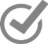 COMPLETAR EN LOS CUADROS ADJUNTOS LA INFORMACIÓN REQUERIDA: REGISTRAR CON VISTO LAS RESPUESTAS FAVORABLES Y NO FAVORABLES:Nota1: La presente solicitud así como aquella documentación que se acompañe (Matriz de Puntuación), serán presentad ante el señor Rector, para su trámite correspondiente.Nota2: La documentación validada por la autoridad académica (Registros de la SENESCYT y Certificados del Ministerio de Trabajo: Certificado de no tener impedimento legal para ejercer cargo público e Información sobre relación de dependencia laboral en el sector público, serán presentada para su trámite correspondiente.DATOS DE SOLICITANTEDATOS DE SOLICITANTEDATOS DE SOLICITANTEUNIDAD ACADÉMICA/ EXTENSIÓN:Nombre de la Facultad o ExtensiónUNIDAD ACADÉMICA/ EXTENSIÓN:Nombre de la Facultad o ExtensiónFECHA DE SOLICITUDDÍA/MES/AÑOCARRERA:Indicar nombre de la carrera Indicar nombre de la carrera APELLIDOS Y NOMBRES:Indicar nombre completo de autoridad académicaIndicar nombre completo de autoridad académicaDATOS DEL ASPIRANTE A CONTRATARDATOS DEL ASPIRANTE A CONTRATARDATOS DEL ASPIRANTE A CONTRATARDATOS DEL ASPIRANTE A CONTRATARAPELLIDOS:NOMBRES: CÉDULA DE CIUDADANÍA:TELÉFONO:TÍTULO DE PREGRADOTítulo profesional  acorde a registros de SENESCYTTÍTULO DE POSTGRADOTítulo acorde a registros de SENESCYTCONTRATO NUEVO:Indicar SI o NORENOVACIÓN DE CONTRATO:Indicar SI o NODURACIÓN DEL CONTRATO: CORREO ELECTRÓNICO:JUSTIFICACIÓN  DE CONTRATACIÓNJUSTIFICACIÓN  DE CONTRATACIÓNPLANIFICACIÓN ACADÉMICANecesidad de contratación consta en el Distributivo General de Trabajo, autorizado por Consejo de Facultad, revisado por el Consejo Académico y  aprobado por el Órgano Colegiado Superior.NECESIDAD DE CONTRATACIÓN:Reemplazo de docente titular (renuncia, jubilado o deceso)Renuncia de docente contratado                      Nueva NecesidadExplicación: Explicación: TIEMPO DE DEDICACIÓN:Tiempo CompletoMedio TiempoTiempo ParcialMATERIA O ASIGNATURA A DICTARCURSOPARALELONÚMERO DE HORAS DE ACTIVIDADES A REALIZAR:# De HorasActividades de DocenciaActividades de Gestión y DirecciónActividades de Investigación4. EN CASO DE RENOVACIÓN4. EN CASO DE RENOVACIÓNEVALUACIÓN DE DESEMPEÑO DOCENTE:CalificaciónEl resultado de la evaluación de desempeño, durante el período de contrataciónREQUISITOSREQUISITOSREQUISITOSSE HA VALIDADO LA SIGUIENTE INFORMACIÓN:CHECK LISTDecano/a    CHECK LISTDecano/a    SE HA VALIDADO LA SIGUIENTE INFORMACIÓN:SINOPerfil profesional es acorde con la/s asignaturas a impartir.Título de maestría, especialidad (Salud) o Ph.D. consta en registros de la SENESCYT.Aspirante no tiene impedimento de ejercer cargo público.SOLICITADO POR:AUTORIZA INICIO DE PROCESO:REVISADO POR:(Firma y sello)(Firma y sello)(Firma y sello)Nombre Decano/aDecano/a Ph.D. Miguel Camino SolórzanoRector UleamNombre Analista Talento HumanoDepartamento Talento HumanoDeclara que la información detallada es verdadera y exacta.FECHA:FECHA: